Εξεταστέα ύλη στις Γραπτές ΑΠΟΛΥΤΗΡΙΕΣ Εξετάσεις γ΄λυκειου 2017 στα ΜΑΘΗΜΑΤΙΚΑ ΚΑΙ ΣΤΟΙΧΕΙΑ ΣΤΑΤΙΣΤΙΚΗΣ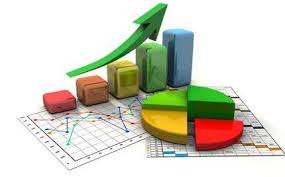 Κεφάλαιο 1  Διαφορικός Λογισμός1.3    Παράγωγος συνάρτησης(χωρίς αποδείξεις)1.4    Εφαρμογές των Παραγώγων, χωρίς το κριτήριο της 2ης  παραγώγου. Κεφάλαιο 2  Στατιστική2.2   Παρουσίαση Στατιστικών Δεδομένων(μόνο σελίδες 65, 66)2.3 Μέτρα Θέσης (χωρίς τις σελίδες 89, 90, 91, 92)Κεφάλαιο 3 Πιθανότητες3.1 Δειγματικός Χώρος-Ενδεχόμενα.
3.2 Έννοια της Πιθανότητας.Καλή μελέτη και ευχόμαστε επιτυχία σε όλα τα μαθήματα!Οι καθηγητέςΜίχας Σ.Αρμάος Π.Μενύχτα Ε.	